
Gemeindeverwaltung Kt.Nr. 2195.3130.02	Geschäfts-Nr.: 256	Kirchlindach, 25.01.2021Antrag Rückerstattung Schülertransportkosten Schuljahr 2020_21Die Rückerstattung der Gemeindebeiträge an die Fahrkosten des öffentlichen Verkehrs für den Besuch der Schulen in Uettligen, Herrenschwanden und Kirchlindach im Winterhalbjahr 2020/21 (Oktober bis März) erfolgt in der Zeit vom 01. bis 30. April 2021 durch die Gemeindeverwaltung.Anspruch auf Rückerstattung haben Schülerinnen und Schüler innerhalb der obligatorischen Schulpflicht (1. bis 9. Klasse), bei welchen die kantonalen Vorgaben der Schulwegberechnung zum Tragen kommen, sowie auch Schülerinnen und Schüler welche Schulen in der Stadt Bern besuchen (ausgenommen sind Privatschulen).Als Grundlage für die Berechnung dienen die Libero-Abonnemente (inkl. Kaufquittung), die Einzel- oder Mehrfahrkarten für diesen Zeitpunkt, für die Rückerstattung von 2/3 der Fahrkosten.Bei Fragen steht Ihnen die Gemeindeschreiberei Kirchlindach unter der Telefonnummer031 828 21 21 oder per E-Mail gemeinde@kirchlindach.ch gerne zur Verfügung.Ich beantrage für mein Kind:Meine Kontoangaben sind:Datum      Unterschrift 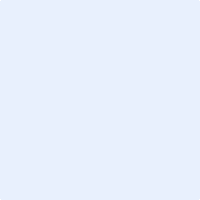 ______________________________________________________________________________Durch die Gemeinde auszufüllenNameVornameAdresseSchulklasseSchulortName KontoinhaberVornameAdresseIBAN NummerBank AdresseBewilligter BetragDatum und Unterschrift